King Street Primary & Pre - SchoolHigh Grange Road SpennymoorCounty DurhamDL16 6RA                                                                                                                                         Telephone: (01388) 8160781 Email: kingstreet@durhamlearning.net         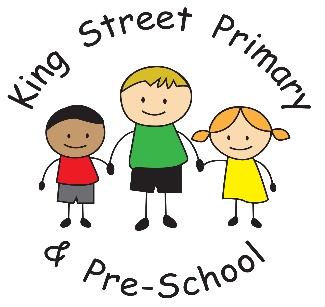 19/10/17Dear Parent/Carer,The end of term has quickly arrived and the children are ready for a well-deserved rest. I would like to remind you that the children return on Monday 30th October and this is also the day of the Halloween disco. Tickets have been selling fast but you are not too late if you still need a ticket. Please ask at the office on the Monday we return and we will organise them for you. I would also like to thank you all for a wonderful half term with your children, they returned after the long 6 week break and have worked really hard to get back into school routines and I have heard there were some very positive Parents Evenings. We are pleased with the progress the children are making and I am sure you are too. As always if you have any comments, queries or concerns about your child please speak to myself or the class teacher. We are looking forward to the next half term and all the things that Christmas brings – although the snow can stay away!Thank you once again to those of you have brought donations of spare clothing into school- this is such a valuable asset when the weather is cold and children forget jumpers and coats and we can provide for them. Whitworth Park Football LeagueOver the last three weeks, children from Year 5 and 6 have been taking part in a local football league held at Whitworth Park School on a Tuesday evening. This year we entered two teams: King Street A and King Street B. King Street A were very successful, winning their Tier 1 league while only conceding 1 goal. King Street B were not as successful in their league, but thoroughly enjoyed taking part.  A huge congratulations to our little football stars of the future. Whitworth Park Tag Rugby TournamentOn Tuesday a selection of our Year 5 and 6 children took part in a Tag Rugby tournament at our local secondary school Whitworth Park. It was a fantastic day and a successful one with our team finishing 4th out of the 14 schools who attended. Mr Swift was delighted with his team’s performance, as this was the first time they competed together.A huge congratulations to our little rugby stars of the future. Special assemblyAt Kings Street, we promote and value respect for other cultures and we do this through our Rights Respecting Ethos “Article 29- Education should encourage respect for other cultures”. We have had a special assembly to celebrate Diwali this week. If you would like to continue the celebrations then Durham Oriental Museum are having a celebration on Friday night (20th) from 6-8pm. Try fun crafts, taste Indian food and Listen to Diwali Stories. Cost is £2 per person. First 100 children will receive a free flower garland. It sounds like a fun and interesting night!Half term activitiesAlso during half term- Palace Green in Durham are hosting a Science Event from 10am -4pm Tuesday 24th to Thursday 26th. It looks like very good fun with experiments and opportunities to test out scientific theories. Parents must attend with children but the event is free for everyone. We are really promoting Science in school at the moment and the children have shown an amazing interest so this should prove a popular few days. Early Years Open Evening for prospective parentsWe are holding an open evening for prospective parents of Nursery children and Reception children on Wednesday 1st November at 5pm. This is designed to allow parents with young children the opportunity to observe the wonderful environment we have created and hear how we will provide a safe, stimulating and caring environment and nurture your child for years to come. If you have a child who will be of Nursery or Reception age next year, or know of family, friends or neighbours who do please come along and meet our staff and see for yourself how brilliant we are!School newsWe have recently advertised for a Teaching Assistant post and have had an overwhelming response- we will be shortlisting and interviewing after the holidays and we will let you know as soon as possible who our successful candidate was. Finally, during the half term I will be getting married and will return and Mrs Bromley- However- I fully appreciate that for the foreseeable future it will take some time to get used to this (me included) and my maiden name will still be used and no offence taken!I wish you all a lovely half term and hope the weather is good to us all. Thank you once againYours SincerelyJ NugentHead teacherKey Dates for Academic Year 2017-18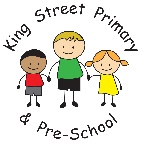 DateTimeTimeEventTuesday 12th – Tuesday 19th September 20173.00 – 3.303.00 – 3.30School Book Fair & Art AuctionWednesday 13th September3.45 – 5.003.45 – 5.00Year 5 & 6 Cross Country tournamentMonday 18th September9.30 – 2.309.30 – 2.30Year 6 Transition Day at Whitworth Park SchoolTuesday 19th September4.30 – 5.004.30 – 5.00Year 6 Parents’ Meeting – Ski TripFriday 22nd – Wednesday 27th September8.30 – 9.003.00 – 3.308.30 – 9.003.00 – 3.30Scholastic Book FairTuesday 26th September9.00 – 12.009.00 – 12.00Year 2 Trip to Botanic Gardens TBCFriday 29th September1.301.30Harvest Festival at St. Andrew’sMonday 2nd October9.00 – 3.009.00 – 3.00Year 6 Trip to Nissan Tuesday 3rd October3.45 – 5.003.45 – 5.00Year 5 & 6 Football League beginsFriday 13th October9.00 – 12.009.00 – 12.00Year 3 & 4 Multiskills TournamentMonday 16th – Wednesday 18th October3.00 – 6.003.00 – 6.00Parents’ EveningTuesday 17th October9.30 – 2.309.30 – 2.30Year 5 & 6 Tag Rugby TournamentThursday 19th October 3.30 – 4.455.00 – 6.153.30 – 4.455.00 – 6.15NO LONGER THE HALOWEEN DISCO!!Thursday 19th October5.455.45School Closes for Half Term HolidayFriday 20th OctoberALL DAYALL DAYCPD Day – School ClosedHoliday Club AvailableHALF TERM HOLIDAYHALF TERM HOLIDAYHALF TERM HOLIDAYHALF TERM HOLIDAYMonday 30th OctoberMonday 30th October7.45Schools Re-Opens EYFS & KS1 Halloween Disco KS2 Halloween Disco Tuesday 31st OctoberTuesday 31st OctoberEYFS Magical TuesdayWednesday 1st NovemberWednesday 1st November5.00Open Evening for Prospective Reception ParentsTuesday 7th NovemberTuesday 7th November12.00 - 3.00Year 5 & 6 Sportshall Athletics CompetitionWednesday 8th NovemberWednesday 8th November3.45 – 5.00Year 5 & 6 Netball League beginsFriday 17th NovemberFriday 17th NovemberALL DAYChildren In NeedMonday 24th NovemberMonday 24th November9.30 - 12.00Year 2 Multiskills TournamentMonday 27th November Monday 27th November 4.00Full Governing Body MeetingFriday 1st December Friday 1st December 3.00 – 5.30Christmas FayreMonday 4th DecemberMonday 4th DecemberNativity Tickets On SaleFriday 8th DecemberFriday 8th December9.00 - 12.00Year 5 & 6 Boccia TournamentWednesday 13th DecemberWednesday 13th December9.302.00EYFS & KS1 Christmas NativityKS2 Christmas NativityThursday 14th DecemberThursday 14th December9.302.00KS2 Christmas NativityEYFS & KS1 Christmas NativityTuesday 19th DecemberTuesday 19th December1.00 – 3.00EYFS & KS1 Christmas PartiesWednesday 20th DecemberWednesday 20th December11.001.00 – 3.00Advent Service at St. Andrew’sYear 3 & 4 Christmas PartyThursday 21st DecemberThursday 21st December1.00 – 3.00Year 5 & Year 6 Christmas PartyFriday 22nd DecemberFriday 22nd December5.45School Closes for Christmas HolidaysCHRISTMAS HOLIDAYSCHRISTMAS HOLIDAYSCHRISTMAS HOLIDAYSCHRISTMAS HOLIDAYSMonday 8th January 2018Monday 8th January 20187.45Schools Re-OpensWednesday 10th January Wednesday 10th January 12.30 - 2.30Year 1 Multiskills TournamentTuesday 23rd January Tuesday 23rd January 12.30 - 3.00Year 5 & 6 Basketball TournamentFriday 2nd FebruaryFriday 2nd February1.00 – 2.30KS2 Swimming GalaFriday 9th FebruaryFriday 9th February5.45School Closes for Half Term HolidayHALF TERM HOLIDAYHALF TERM HOLIDAYHALF TERM HOLIDAYHALF TERM HOLIDAYMonday 19th FebruaryMonday 19th February7.45School Re-OpensTuesday 20th FebruaryTuesday 20th February12.30 - 2.30Year 3 Sports Skills TournamentWednesday 21st FebruaryWednesday 21st February12.30 - 2.30Year 4 Sports Skills TournamentThursday 1st MarchThursday 1st MarchALL DAYWorld Book DayFriday 9th MarchFriday 9th March11.30Mothers’ Day Afternoon TeaMonday 12th – Wednesday 14th MarchMonday 12th – Wednesday 14th March3.00 – 6.00Parents’ EveningFriday 23rd MarchFriday 23rd MarchALL DAYRed Nose DayThursday 29th MarchThursday 29th March11.005.45Easter Service at St. Andrew’sSchool Closes for Easter HolidaysEASTER HOLIDAYSEASTER HOLIDAYSEASTER HOLIDAYSEASTER HOLIDAYSMonday 16th AprilMonday 16th April7.45School Re-OpensMonday 7th MayMonday 7th MayALL DAYMay Day Bank Holiday – School ClosedMonday 14th – Thursday 17th MayMonday 14th – Thursday 17th MayKey Stage 2 SATs WeekFriday 25th MayFriday 25th May5.45School Closes for Half Term HolidayHALF TERM HOLIDAYHALF TERM HOLIDAYHALF TERM HOLIDAYHALF TERM HOLIDAYMonday 4th JuneMonday 4th JuneALL DAYCPD Day – School ClosedTuesday 5th JuneTuesday 5th June7.45Schools Re-OpensFriday 15th JuneFriday 15th June1.00Fathers’ Day EventWednesday 27th JuneWednesday 27th June1.00 – 3.00EYFS & KS1 Sports DayThursday 28th June 2017Thursday 28th June 20171.00 – 3.00KS2 Sports DayMonday 2nd – Wednesday 4th JulyMonday 2nd – Wednesday 4th July3.00 – 6.00Parents Evening (Pre-School to Year 5)Tuesday 10th – Thursday 12th JulyTuesday 10th – Thursday 12th July3.00 – 6.00Parents Evening (Year 6)Wednesday 18th JulyWednesday 18th July1.45Year 6 Leavers’ AssemblyThursday 19th JulyThursday 19th July6.00Year 6 SleepoverFriday 20th JulyFriday 20th July5.45School Closes for Summer HolidaySUMMER HOLIDAYSSUMMER HOLIDAYSSUMMER HOLIDAYSSUMMER HOLIDAYSTuesday 4th SeptemberTuesday 4th September7.45School Re-Opens